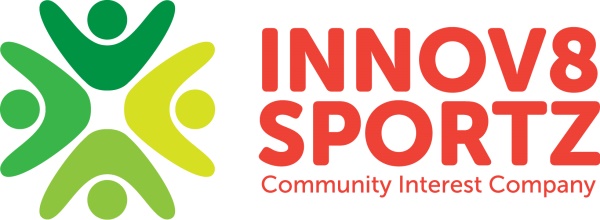 Social Media PolicyThere are too many sites to mention them all by name. This policy covers them all. It is important when using social networking sites such as Facebook or Twitter that Staff volunteers and students maintain confidentiality and ensure professional practice at all times, this is to protect the participants, parents/carers & families of any Innov8sportz’s session, along with any of Innnov8 Sportz’s Staff and volunteers and students. It is also to guard Innov8 Sportz’s reputation and the staff, volunteers and students of Innov8 Sportz’s own personal reputation as well. Staff, volunteers and students’ guidelines when using social media sites include but are not limited toStaff, volunteers and students must not mention by name any of the participants from Innov8Sportz sessions on their personal online profilesStaff, volunteers and students must not write direct or indirect suggestive comments about their work at Innov8Sportz on their personal online profilesStaff, volunteers and students must not publish photos of the participants from Innov8Sportz sessions on their personal online profilesStaff, volunteers and students must not publish photos of other Innov8Sportz staff, volunteers and students during an Innov8Sportz session on their online personal profilesStaff, volunteers and students must not write anything about other staff, volunteers and students on their online personal profilesStaff, volunteers and students must not use personal mobile phones to take photos at any Innov8Sportz session Staff, volunteers and students must not mention any of the companies that Innov8Sportz works with on their online personal profile without permission from appropriate persons. In order to maintain professional boundaries staff, volunteers and students are encouraged not to accept personal invitations to be friends with parents/carers of any participant and or participants themselves from an Innov8Sportz session unless they know them in a personal capacity.Staff, volunteers and students are advised to set their online personal profiles to private so that only friends are able to see their information.Staff, volunteers and students are personally responsible for adhering to the terms of service of each site they usePersonal profiles should not contain any images or videos which may be perceived as inappropriate behaviour professional worker of Innov8Sportz Staff, volunteers and students will not have Innov8Sportz anywhere in their personal profile where it could be deemed inappropriate  Any breaches of the Facebook & social networking policy could result in disciplinary action.Innov8Sportz has a Facebook and twitter page available. This is a communication and advertising tool for the company. We, as a company will use it toPromote certain events such as upcoming new sessions and local events that Innov8sportz is involved inTo give news to participants and their parents/carers about our day to day running of Innov8sportzTo show photos and videos of activities and special events with written permission from any participant or parent/carer where needed. We also want to invite your thoughts & comments.There are page administrators and they are responsible for keeping the pages updated on a regular basis. The page administrators reserve the right to remove any comments at any time. The intent of the policy is to protect the privacy and rights of the of Innov8Sportz, Staff, volunteers, students, participants, parents and carers. We will remove any postings that:Name specific individuals in a negative wayAre abusive or contain inappropriate language or statementsUse abusive or generally negative terms about any individualDo not show proper consideration for others privacyBreach copyright or fair use lawsContain any photos or videos of any participant without necessary parental consent.If you would like to report an inappropriate comment, then please send an email to info.innov8sportzici@gmail.comThis policy was adopted by: Innov8 Sportz CIC in September 2016 To be reviewed: September 2017 Signed: